Publicado en Barcelona el 21/01/2020 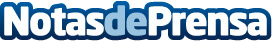 Talio y Open Cloud Factory acercan la Ciberseguridad a Empresas y AA.PP. NavarrasTalio presenta junto a Open Cloud Factory la única solución de ciberseguridad para la protección de activos IT/OT certificada por GartnerDatos de contacto:Eva Garcia94 651 99 90Nota de prensa publicada en: https://www.notasdeprensa.es/talio-y-open-cloud-factory-acercan-la_1 Categorias: Nacional Hardware Navarra Software Ciberseguridad http://www.notasdeprensa.es